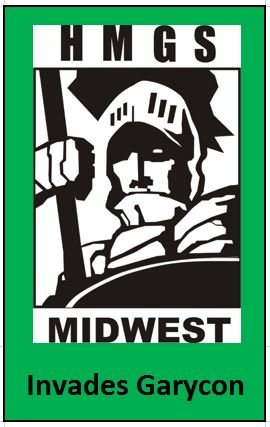 March, has traditionally been the start of the campaigning season. This year is no different. HMGS-Midwest is pulling double duty the weekend of March 26 to 29. Both Garycon and Adepticon are the same weekend. HMGS-Midwest has been a co-sponsor with Garycon for the last 11 years, and this time we are out in force. Come out to Lake Geneva, Wisconsin and play in some old school miniature games, learn some new ones and meet some of the authors of both.Arab-Israeli War: Jiradi Pass-Tibor IPavic
Legends of Wargaming event! General Israel "Talik" Tal's armored "Ugda" force of two armored brigades and one mechanized brigade have smashed through difficult urban fighting on the first day of the war in two critical towns of Khan Yunis and Rafah, then make their way to their objective of El Arish. They must run the gauntlet of Jiradi Pass. It will be a bloody close-quarters battle.Arab-Israeli War: Sinai Clash-Tibor IPavic
Legends of Wargaming event! Sinai desert (central spearhead): Elements of the Israeli 79th Tank Battalion under General Avraham Yoffe's Ugda (task force), charge headlong into Egypt's crack 4th Armored Division and a brutal tank battle, among the largest in modern warfare. The Israelis are outnumbered 2:1, but must crash through the Egyptian forces. Israel's survival hangs in the balance.The Battle of Eutaw Springs (AWI)-  CW Moellenkamp
In hot pursuit of his enemy, General Nathanael Greene catches the British rear guard foraging for sweet potatoes and learns that the Redcoats are posted in Eutaw Springs, SC. Moving forward swiftly, he relishes the chance to finally bring a major victory to the Continental Army in the South. Easy to learn Redcoats in the Wilderness rules are used to bring this tactical skirmish to the table.The Big Bank Heist of 1929-Tom Kuczak
The Great Depression has hit everyone here in Chicago hard. Many have turned to the life of crime to make a living. You and your friends have decided that you only need one big score and will all be set for life. Hopefully things go your way but bad things are bound to happen. Work together to plan your heist from your entry to your escape. This is a miniatures game with heavy role-play elements.Circus Maximus Qualifiers – Aegyptus, Gallia, Hispania-Joe Kline
Legends of Wargaming event! Do you have the speed to be from Aegyptus? Will you entertain the hordes? Will you be ready to ram into other chariots flying across the bloody sand? Then come one, come all and participate in a qualifying heat for the Saturday Circus Maximus Finals (7pm Saturday night). Top 3 racers advance. No experience necessary. 7 slots for online registration and 1 for walk up.Circus Maximus Finals- Joe Kline
Legends of Wargaming event! The top racers from the three qualifiers, along with any previous champions that want to participate, will race to be crowned Gary Con XII's Circus Maximus Champion!Enter The Fox-Todd Olson
6 April 1941- Lt. General Erwin Rommel launches his first offensive in Libya. The 3rd Indian Motor Brigade and British 3rd Armoured Brigade make a desperate stand at the village of Mechili. Will the shattered remnants of the Western Desert Force escape to Egypt? The Nile Delta and Suez Canal hang in the balance. This fast playing game is easy to learn and great for beginners!Iron Bottom Sound-John Bobek
Legends of Wargaming event! This is a WWII 1:2400 naval combat game designed by John Bobek, former editor of IFW Monthly and author of Games of War. John designed this game in 1972 and used it to run miniature battles at Gen Cons in the following years. John will teach the very simple and fast set of rules for a WWII Pacific Theater naval engagement between U.S. and Japanese warships!Last Stand At Beda Fomm-Todd Olson
6 February 19 1941 Cyrenaica, Libya Lieutenant-Colonel J.F.B. Combe and his scratch force of British mechanized elements move to block retreating elements of the Italian 10th Army. Will Combeforce close the noose or will General Bergonzoli's battered forces escape to Tripoli? Mussolini's African ambitions hang in the balance! Quick playing and easy to learn!Little Wars-For Queen and Country-John Bobek
Legends of Wargaming event! Test your skills in H. G. Wells 1913, exciting, spring-loaded canon and miniatures game that is the roots of miniature wargaming. John Bobek, former editor of IFW Monthly and author of The Games of War, will guide two teams of three players in a Little Wars battle between the vaunted Bengal Lancers as they fight Pashtun tribesmen under the command of the Mad Mullah!Relief of Rivendell, SA 1700-Kevin Cabai
Sauron invades Eregion in SA 1695 to seize the rings of power. In response, Gil-Galad sends a force, under Elrond, to Eregion's defense. In two years they are beaten. The remnants of the armies retreat north into the hills of Rhudaur and then besieged in a valley that would become the site of Rivendell. A relief force from Lindon and allies from Númenor arrives in 1700 to counterattack.Wreckus Maximus- Joe Kline
Legends of Wargaming event! Did you ever think to yourself that there wasn't enough mayhem in Circus Maximus? That there needed to be even more chances to inflict carnage in new and interesting ways on your fellow drivers. Then prepare to race on a figure 8 track! 7 slots for online registration and 1 for walk up.https://tabletop.events/conventions/gary-con-xii